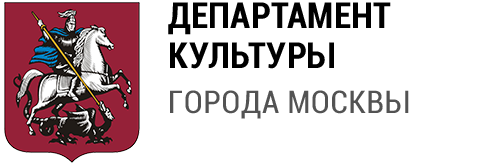 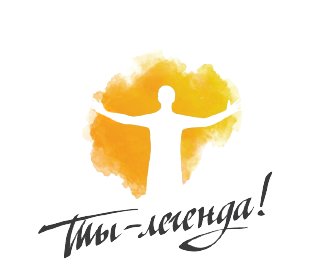 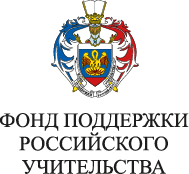 Мода и дизайнТеатральное творчествоВокалХореография
Инструментальное искусство
Изобразительное искусство, фото и видео творчествоФИОРегалииФотоАлександр РоговРоссийский стилист, арт-директор, ведущий, светский деятель, модный блоггер, дизайнер.Александр будет вести мероприятие для молодых дизайнеров на Фестивале - «101 вопрос к успешному»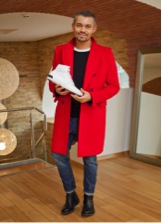 Каллагова ИнгаДекан факультета искусства и индустрии моды Национального Института Моды, преподаватель Московского государственного текстильного университета.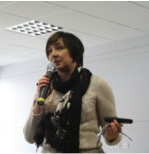 Лапшина ЮлияВ 2005 году Юлия Лапшина окончила Институт экономики, права и естественных специальностей по направлению «Дизайнер одежды», 2008 году – Лабораторию моды Вячеслава Зайцева. Дипломная коллекция «Подруга КОЗА НОСТРА» была оценена Маэстро на «отлично» и заслужила похвалу других участников жюри.Многократный лауреат городских, региональных и международных конкурсов, среди которых «Кутюрье года», «Русский силуэт», Южно-российский фестиваль авторского дизайна. 2009 году получила приз зрительских симпатий конкурса «Лучший дизайн школьной формы».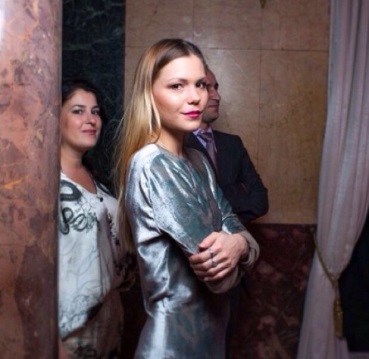 ФИОРегалииФотоПечников Геннадий
МихайловичСоветский российский актёр, театральный режиссёр и общественный деятель.Заслуженный артист РСФСР (1963), народный артист РСФСР. Художественный руководитель Института театрального искусства им. П. М. Ершова, профессор.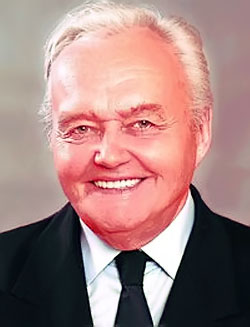 Соломонов АндрейЗакончил ДВГАИ (в 2004 году. Курс Заслуженной Артистки России Лыткиной Ирины Михайловны. Начал преподавать мастерство актера с 2004 по 2009 год на театральном факультете ДВГАИ. Закончил аспирантуру в 2008г.С 2004 года – актер Краевого Приморского Академического Драматического театра имени М. Горького. Один из самых востребованных ведущих различных мероприятий. С 2010г – актер театра «САТИРИКОН» им А. Райкина (Москва)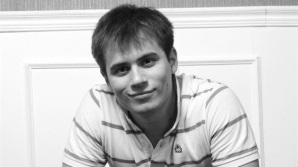 Оссовская Мария ПетровнаАктриса, преподаватель сценической речи, кандидат филологических наук. Окончила ВТУ им.Б.В. Щукина по специальности актриса театра, кино и эстрады (худ.чтение), ассистентуру-стажировку ВТУ им.Б.В. Щукина на кафедре «Сценическая речь».
С 1996 года работала в институте им. Б. Щукина преподавателем по сценической речи. С того же года ведёт курс «Техника речи» на кафедре «Основа риторики и дикторского мастерства» в Институте повышения квалификации работников ТВ и РВ.
В 2003 году защитила кандидатскую диссертацию по теме «Проблемы орфоэпии в современной речи на телевидении и радио».
С 2004 года — доцент на кафедре сценической речи в институте им. Б. ЩукинаМария будет вести мастер-класс на Фестивале  - «Сценическая речь»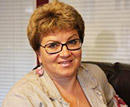 ФИОРегалииФотоАксенова Софья СтаниславовнаРодилась в г. Екатеринбурге 1957 г., где 1982 г. закончила музыкальное училище по классу вокала. В этом же году поступила в Московскую государственную консерваторию им.Чайковского в класс Архиповой И.К. После окончания проработала 10 лет в ГАБТ. Много гастролирует зарубежом. Сан Франциско " Евгений Онегин" с Юрием Темиркановым. Парижская опера "Война и мир" Прокофьева и "Мавра" Стравинского. 2004 г. "Пиковая дама" Чайковского в Мадриде с Пласидо Даминго. 2009г. "Пиковая дама" с Владимиром Галузиным и Евой Подлес. в Монте-Карло. и многие другие. С 2006 г. является ведущим педагогом по классу академического пения колледжа им.Гнесиных РАМ им. Гнесиных. Студенты являются лауреатами всероссийских и международных конкурсов. Все выпускники поступили в музыкальные вузы Москвы и Санкт Петербурга.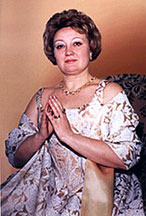 Ставская Надежда ВадимовнаПедагог музыкальной студии "УЧИСЬ & ИГРАЙ" по эстрадно-джазовому вокалу, руководитель музыкального театра. Джазовая певица, дипломант международных фестивалей и конкурсов.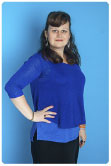 Карен АкоповЗаслуженный артист РоссииРодился в 1956 году в Шанхае (Китай), в 1957 года проживает в Санкт-Петербурге. В 1979 году окончил Ленинградский Кораблестроительный институт. В 1988 году окончил Ленинградскую Консерваторию им. Римского-Корсакова (класс н.а. СССР Н. П. Охотникова). Во время учёбы в Консерватории исполнял партии Мельника из оперы «Русалка» А.С. Даргомыжского, Малюты из «Царской невесты» Н.А. Римского-Корсакова, а также в театре «Зазеркалье» партии Плохого человека Петрова и Генерала в операх Л. Десятникова и С. Баневича. C 1988 года — солист Малого оперного (Михайловского) театра, где он исполнил практически все ведущие партии басового репертуара.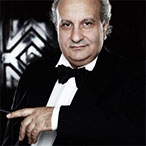 Газманов Родион ОлеговичРодион Олегович Газманов родился 3 июля 1981 года в семье Олега Михайловича Газманова и Ирины Павловны Газмановой.
В 5 лет его отдали в музыкальную школу, по классу фортепиано. Когда ему было 6 лет, его семья переехала из Калининграда в Москву. Первая песня, которую он спел на сцене, была песня «Ямайка» («Мне снится ночами Ямайка...»), а не "Люси", кстати, как многие полагают.
У Олега пропал голос, и он сделал ставку на сына отдав ему песню "Люси" (слова пришлось в авральном порядке переделать, в итоге девушке с именем Люси пришлось превратиться в собаку). На песню был снят клип, и за одно утро, будучи показанной в передаче "Утренняя почта" песня стала народным шлягером, сделав популярными и исполнителя, и композитора. Первая пластинка вышла тиражом 50 миллионов экземпляров, а с одной только песней «Люси», Родион с отцом собирали стадионы.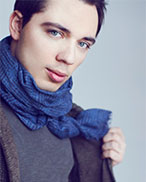 Орлова Снежана
АлександровнаПобедитель Международных конкурсов в России и за рубежом, солистка Вологодской Областной Государственной Филармонии им.В.А. Гаврилина, солистка шоу-группы Федорино Горе, преподаватель Детской Музыкальной Школы им.Ю.А.Шапорина МГИМ им. А.Г.Шнитке (класс народное пение)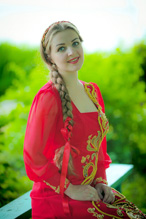 ФИОРегалииФотоАмочкина Юлия ПетровнаАртистка балета высшей категории театра "Русский Камерный балет".Общий стаж в качестве артистки балета 10 лет.Училась в Пермском Государст венном хореографическом училище.Участие в спектаклях и работа в коллективах,гастроли: "Национальный Русский балет"Возрождение","Новый Русский Имперский балет","Московский Областной Государственный театр балета Л.Сабитовой",Самарский Академический театр оперы и балета.В 2005г. закончила Самарскую Академию Культуры и Искусств" с присуждение квалификации :" Художественный руководитель хореографического коллектива.Преподаватель".В настоящее время хореограф-постановщик Детского театра "Тик-Так"(балетмейстер 4-х спектаклей),лауреат фестивля "Экология.Творчество.Дети"(2009г).Ритмика,гимнастика, детская хореография, наличие авторской программы.Педагог по современному эстрадному танцу, лауреат ХХ городского конкурсуа "Надежда"- Школа № 1761. Педагог по классическому,народному,истрическому и характерному танцам в Детском театре "Времена года"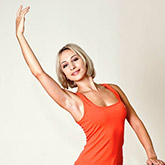 Терентьев Михаил МихайловичТанцевальный стаж 8 лет, преподавательский 4 года.
Судья таких соревнований по уличным танцам как:
Move & Prove vol.4
Start Your Season Battle
D-Stance Battle
Преподаватель школы D-Stance
Преподаватель детского лагеря Circus-Dance
Преподаватель Первого Трехязычного Детского Сада P'tit Cref (дети от 3-х лет)
Многократный Победитель и призер соревнований по версии общероссийской танцевальной организации
Победитель и призер батлов в разных номинациях, а именно:
1/4 финала Funky Juniors 2011 (Locking)
1/4 финала Funky Juniors 2009 (Popping 2x2)
1/4 финала Drugoy Format 2009 (Hip-Hop 2x2 Pro)
1/4 финала Face to Face vol.5 2011 (Hip-Hop)
1/4 финала COHH Championship 2012 Estonia (Hip-Hop)
1/4 финала Faces and Laces 2012 (Popping)
1/4 финала Faces and Laces 2012 (Hip-Hop)
1/4 финала COHH Championship 2012 Estonia (Vouge)
1/4 финала Funky Town 2012 (Popping)
1/4 финала P.L.U.R. Battle Military Edition 2013 (Hip-Hop)
1/4 финала M.I.R. 2013 (Popping 2x2)
Полуфиналист MHF Battle 2010 (Hip-Hop, House)
Полуфиналист Dancelife Battle 2010 (Hip-Hop)
Полуфиналист Fun Box Battle 2011 (Popping)
Полуфиналист Streetfights 2011 (Hip-Hop)
Полуфиналист Upgrade Dance Community vol.3 2011(Hip-Hop)
Полуфиналист Mixery K.O. Russia 2011 (Hip-Hop 2x2)
Полуфиналист Respect My Talent 2012 март (Hip-Hop)
Полуфиналист COHH Championship 2012 Estonia (Popping)
Полуфиналист Папин Локинг-4 2013 (All Styles)
Полуфиналист Start Your Season Battle (Hip-Hop)
Полуфиналист Rotonda Cup (Hip-Hop)
Финалист Festos 2012 (Vouge)
Финалист Face-to-face vol. 3 2011 (Hip-Hop)
Финалист Respect My Talent март 2012 (Crew vs. Crew 3x3)
Финалист Traffic Jam 2010 (House)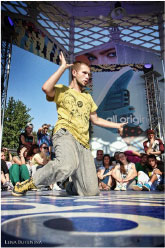 Тутина Кристина АртуровнаНеоднократный победитель и призер соревнований по версии Общероссийской танцевальной организации в номинации стритдэнс
Победитель соревнований по уличным танцам:
1/4 финала "Папин Локинг-4" (4х4)
1/4 "Rotonda Cup"
Полуфиналист "Space of Dance"
Полуфиналист Streetfights 2013 (Popping)
Полуфиналист COHH Championship 2012 Estonia (Popping)
Полуфиналист Face-to-face vol. 5 2011 (Popping)
Полуфиналист POLO 2 г. Ростов на Дону (Popping)
Финалист "Танцевальная битва" г. Ногинск 2013 (hip hop)
Финалист "Я за Москву" 2013 (popping)
Финалист Mainstream battle 2010 (hip hop)
Финалист "Фестос-2013" (All Styles и паппинг 1х1)
Финалист фестиваля M.i.R.2013
Финалист Dancelife Battle (Hip-Hop)
Финалист M-Cup 2013 (Popping)
Победитель Drugoy format (2х2 hip hop)
Победитель Maximumdance battle (hip hop)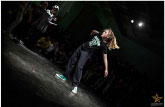 Лиля
СафинаХореограф, педагог, актрисаКак актриса работала в Москонцерте, цирке, театре пантомимы и клоунады «Ширма», театре-студии «Человек», театре музыке и поэзии Елены Камбуровой.
Преподавала в Российской академии театрального искусства (РАТИ-ГИТИС), во Всесоюзной творческой мастерской эстрадного искусства(ВТМЭИ),в школах манекенщиц известных модельных агентств.
Для преподавания театральной пластики была приглашена в театр Einfache Buhne (Германия).
Как хореограф участвовала в постановках спектаклей в театрах им. Гоголя, в театре им. Пушкина, в театре-студии «Человек», Ульяновском театре Драмы и др.
Разработала собственную систему обучения танцевальной пластике, создала свой индивидуальный стиль движения. Постоянно работала над совершенствованием личной техники джаза, модерна, степа и фламенко у ведущих европейских педагогов. Последние годы основное направление деятельности - фламенко. В 1998 году совместно с В. Устиновой открыла школу современной хореографии снаправлениями: модерн, аргентинское танго (В.Устинова ), джаз - модерн и фламенко ( Л.Сафина ). На базе школы образовался ансамбль танца Costa Del Flamenco.

Вот уже 10 лет Лилия преподает в своей школе фламенко, а ее многочисленные ученики давно сами организуют свои школы и танцевальные коллективы, выступают на концертных площадках Москвы. На мастер-классы, которые Лилия проводит в Киеве, съезжаются любители фламенко со всей Украины. Используя оргомный опыт испанских мастеров и свой собственный. Лилия разработала уникальную методику обучения танцу фламенко. Благодаря этому методу ученики быстро осваивают как базовые основы танца, так и более сложную технику, включая современную стилистику фламенко. 
Лилия постоянно совершенствует и оттачивает свое мастерство у ведущих испанских педагогов фламенко, она в курсе всего нового, что происходит в сфере танца фламенко. Juan Luis de Paula, Carmen de Torres, La Tani, 
Pilar Ogalla, Rosario Toledo, Isabel Bayon, Pastora Galvan, Mersedes Ruis >– вот далеко не полный перечень ее учителей, многих из которых она приглашала для проведения мастерклассов в свою школу в Москве.
На базе школы Лилия создала театр музыки и танца Costa Del Flamenco который существует уже более 8 лет и имеет свой собственный неповторимый стиль.    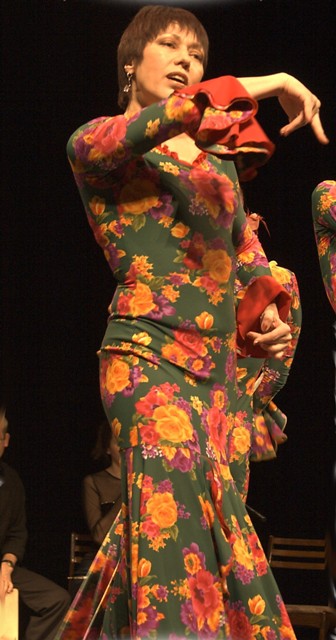 ФИОРегалииФотоРиттер Петр СергеевичМосковский музыкант, педагог по саксофону, основатель школы музыки Music Story, в которой является директором, автор собственной методики преподавания саксофона. Участник многих джазовых и фанковых проектовУчастник известной группы Offbeat Orchestra. Образование:ГМКЭДИ (Государственный Музыкальный Колледж Эстрадного и Джазового Искусства), МГУКИ (Московский Государственный Университет Культуры и Искусств.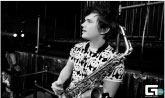 Медников Илья ВалерьевичПедагог музыкальной студии "УЧИСЬ & ИГРАЙ" по гитаре, окончил МОСПИ при МПГУ по специальности "Гитара".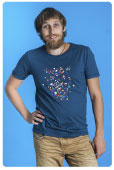 Титов Игорь ФедоровичЗаслуженный работник культуры РФ. Заместитель директора ГБОУ ДОД г.Москвы им. А.С. Даргомыжского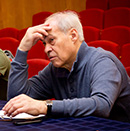 ФИОРегалииФотоШтейн Владимир АльбертовичРодился 06.06.1967 г. . Живописец, график. В 1987 г. окончил Крымское художественное училище имени Н.С. Самокиша. В 1994 г. – Московский художественный институт имени В.И. Сурикова по мастерской И.С. Глазунова. Член-корреспондент РАХ (2002). С 1994 г. преподаватель Российской академии живописи, ваяния и зодчества, с 1998 г. – доцент; в настоящее время заведующий кафедрой академического и анатомического рисунка.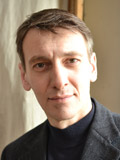 Опарина Татьяна АнатольевнаПрофессор Российской академии живописи, ваяния и зодчества, декан факультета искусствоведения.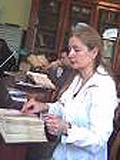 Константин АгуновичОбозреватель журнала "Афиша", писатель, критик в сфере искусства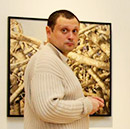 